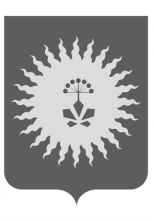 АДМИНИСТРАЦИЯ АНУЧИНСКОГО МУНИЦИПАЛЬНОГО ОКРУГАПРИМОРСКОГО КРАЯП О С Т А Н О В Л Е Н И Е          16.01.2023г.                                  с.Анучино                                   № 30          О внесении изменений в муниципальную программу«Об энергосбережении и повышении энергетической эффективности на территории Анучинского муниципального округа» на 2020-2024 годы, утвержденную постановлением Анучинского муниципального района от 30.09.2019 № 545    	В соответствии с п. 4.2 « Порядка принятия решений о разработке муниципальных программ, их формирования, реализации и оценки эффективности в Анучинском муниципальном районе», утвержденного постановлением администрации Анучинского муниципального района от 27.12.2018 № 665, Уставом Анучинского муниципального округа Приморского края, администрация Анучинского муниципального округа Приморского краяПОСТАНОВЛЯЕТ:1.Внести в паспорт муниципальной программы «Об энергосбережении и повышении энергетической эффективности на территории Анучинского муниципального округа» на 2020-2024 годы, утвержденной постановлением Анучинского муниципального района от 30.09.2019 № 545 следующие изменения:1.1. Раздел «Объем средств бюджета Анучинского муниципального округа Приморского края на финансирование муниципальной программы и прогнозная оценка привлекаемых на реализацию ее целей средств федерального, краевого бюджетов» читать в следующей редакции,объем средств бюджетных ассигнований на реализацию программы составляет 3 935,0 тыс. рублей, в том числе: 2020 год – 1 120,00 тыс. рублей;2021 год – 1 135,00 тыс. рублей;2022 год –    630,00 тыс. рублей;2023 год –    550,0 тыс. рублей;2024 год –    500,0 тыс. рублей;2025 год-       0,00  тыс.рублей.Прогнозная оценка средств, привлекаемых на реализацию целей программы из краевого бюджета, составляет 0,0  тыс. рублей, в том числе:2020 год – 0,0  тыс. рублей;2021 год – 0,0 тыс. рублей;2022 год– 0,0 тыс. рублей;2023год – 0,0 тыс. рублей;2024 год – 0,0 тыс. рублей1.2. Приложение № 3 «Информация о ресурсном обеспечении муниципальной программы за счет средств бюджета Анучинского муниципального округа Приморского края и прогнозная оценка привлекаемых на реализацию ее целей средств федерального бюджета, краевого бюджета «Об энергосбережении и повышении энергетической эффективности на территории Анучинского муниципального округа» на 2020-2024 годы» читать в новой редакции (прилагается).2.Общему отделу администрации Анучинского муниципального округа Приморского края (Бурдейной) опубликовать постановление в средствах массовой информации и разместить на официальном сайте администрации Анучинского муниципального округа Приморского края в информационно-телекоммуникационной сети Интернет.3. Настоящее постановление вступает в силу со дня его опубликования.4. Контроль за исполнением настоящего постановления оставляю за собой.Глава Анучинского муниципального округа                                                                  С.А. ПонуровскийПриложение № 3к постановлениюот 16.01.2023г.№ 30Информацияо ресурсном обеспечении муниципальной программы за счет средств бюджета Анучинского муниципального округа Приморского края и прогнозная оценка привлекаемых на реализацию ее целей средств федерального бюджета, краевого бюджета «Об энергосбережении и повышении энергетической эффективности на территории Анучинского муниципального округа» на 2020-2024 годы  (наименование муниципальной программы)<*> - главный распорядитель бюджетных средств.УТВЕРЖДЕНА:Постановлением главы администрации Анучинского муниципального районаот «30» сентября 2019г. № 545Паспорт муниципальной программы «Об энергосбережении и повышении энергетической эффективности на территории Анучинского муниципального округа» на 2020-2024 годыХарактеристика сферы реализации ПрограммыРост цен на топливо, возрастающие затраты на обслуживание изношенного оборудования приводят к повышению расходов на энергообеспечение жилых домов, учреждений социальной сферы, увеличению тарифов на энергоресурсы. Данные проблемы обуславливают объективную необходимость экономии топливно-энергетических ресурсов. Энергосбережение и повышение энергетической эффективности следует рассматривать как один из основных источников экономического роста. Повышение уровня энергетической эффективности может быть обеспечено за счет проведения мероприятий поскольку:- затрагивает всех потребителей энергетических ресурсов;- требует координации действий органов местного самоуправления, организаций и граждан;- требует запуска механизмов обеспечения заинтересованности потребителей по энергосбережению и повышению энергетической эффективности. Решение проблемы энергосбережения и повышения энергетической эффективности носит долгосрочный характер, что обусловлено необходимостью, как изменения системы отношений потребителей, так и проведение мероприятий в части инженерной и социальной инфраструктуры. Муниципальная программа предусматривает следующие варианты решения проблемы: 1) Осуществление муниципальными учреждениями, управляющими организациями и товариществами собственников жилья информационного обеспечения энергосбережения. Данные мероприятия проводятся в формах: Распространения информации о способах энергосбережения в быту, преимуществах энергосберегающих технологий и оборудования, об особенностях их выбора и эксплуатации; Вовлечения в процесс энергосбережения всех социальных слоев населения; Разработки и проведения мероприятий по пропаганде энергосбережения через средства массовой информации, сети Интернет;2) Снижение расходов граждан на оплату коммунальных услуг путем: Установки приборов учета ресурсов;Утепление зданий;Замена котельного оборудования на энергоэффективное и строительство котельных с использованием энергоэффективного котельного оборудования. В целом уровень энергетической эффективности Анучинского муниципального округа можно охарактеризовать как низкий. Это связано с высоким износом сетей коммунальной инфраструктуры, большими потерями при передаче энергетических ресурсов, нерациональным потреблением ресурсов в жилищном фонде и в муниципальных учреждениях.Основными проблемами:В области потребления энергетических ресурсов в жилищном фонде и в муниципальных учреждениях являются - отсутствие приборного учета потребляемых энергетических ресурсов.     В области энергосбережения и повышения энергетической эффективности в системах коммунальной инфраструктуры являются - отсутствие приборов учета; высокая степень износа оборудования; износ сетей тепло-, водо- и электроснабжения; недостаточное утепление зданий (старые двери и окна).Проведение энергетических обследований на объектах жилищной, социальной сферы позволит дать подробную характеристику проблем в области энергосбережения и повышения энергетической эффективности на территории муниципального образования. В соответствии с п.1 ст.16 Федерального закона от 23.11.2009 № 261-ФЗ проведение энергетического обследования является обязательным. Энергетические обследования проводятся – не реже чем один раз каждые пять лет.Вышеуказанным федеральным законом определены основные направления проведения мероприятий по энергосбережению и повышению энергетической эффективности. К ним относятся мероприятия:1) по энергосбережению и повышению энергетической эффективности жилищного фонда;2) энергосбережению и повышению энергетической эффективности систем коммунальной инфраструктуры;3) энергосбережению в учреждениях муниципального образования;4) выявлению бесхозяйных объектов недвижимого имущества, используемых для передачи энергетических ресурсов (включая газоснабжение, тепло- и электроснабжение), организации постановки в установленном порядке таких объектов на учет в качестве бесхозяйных объектов недвижимого имущества и затем признанию права муниципальной собственности на такие бесхозяйные объекты недвижимого имущества;5) организациям, осуществляющим передачу энергетических ресурсов, проводить мероприятия по энергосбережению, повышению энергетической эффективности и сокращению потерь энергетических ресурсов.Использование энергетических ресурсовв системах коммунальной инфраструктуры       Системы теплоснабженияКоличество котельных - 24 ед.Протяженность сетей теплоснабжения – 27,1 кмИзнос сетей теплоснабжения составляет – 65%Вид топлива на котельных – уголь, мазутТеплоснабжение на территории округа осуществляют – ТР «Анучинский» филиал «Арсеньевский» КГУП «Примтеплоэнерго», ФГУ Комбинат «Авангард».Системы водоснабженияКоличество источников водоснабжения – 12 ед., в том числе:Водозаборы – 3 ед.Скважины – 9 ед.Протяженность сетей водоснабжения – 27,6 кмИзнос сетей водоснабжения – 70 %Водоснабжение на территории округа осуществляют ТР «Анучинский» филиал «Арсеньевский» КГУП «Примтеплоэнерго», МУП «Анучинское ЖКХ».Система электроснабженияПротяженность сетей электроснабжения – 1106,3 км, в том числе:Напряжением 0,4 кВ – 267 кмНапряжением 6-10 кВ – 150 кмНапряжением 220-500 кВ – 689,3 кмЭлектроснабжение на территории муниципального образования осуществляет филиал ОАО «Дальневосточная энергетическая компания» «Дальэнергосбыт».Использование энергетических ресурсовв жилищном фонде и в бюджетных учрежденияхОбщая площадь  жилищного фонда (на 01.01.2019) – 303,2 тыс. кв мКоличество жилых домов – 5071 шт.Многоквартирные жилые дома – 42 шт.Индивидуальные жилые дома – 5029 шт.Распределение жилищного фонда по формам собственности:Государственный – 0 тыс. кв мМуниципальный – 7 тыс. кв мЧастный – 296,2 тыс. кв мЖилищный фонд является основным потребителем энергетических ресурсов. Доля жилой площади, оборудованной всеми видами благоустройства (водопроводом, канализацией, отоплением) – 35%Доля потребления жилищным фондом в 2018 году энергетических ресурсов в общем объеме потребления муниципального образования составила:Электрической энергии – 90%Воды – 86%Тепловой энергии – 66%Бюджетные учреждения – 19 ед., в том числе:Школы – 9 ед.Детские сады – 7 ед.Учреждения дополнительного образования – 3 ед.Доля жилой площади, оборудованной всеми видами благоустройства (водопроводом, канализацией, отоплением) – 93%Доля потребления бюджетными учреждениями в 2018 году энергетических ресурсов в общем объеме потребления муниципального образования составила:Электрической энергии – 4%Воды – 12%Тепловой энергии – 28%Потребление ресурсов с использованием в многоквартирных домах общедомовых приборов учета:Электрической энергии – 100%Воды – 0%Тепловой энергии – 0%Потребление ресурсов с использованием приборов учета в бюджетных учреждениях:Электрической энергии – 100%Воды – 100%Тепловой энергии – 84%         В соответствии с Федеральным законом от 23.11.2009 № 261-ФЗ «Об энергосбережении и о повышении энергетической эффективности и о внесении изменений в отдельные законодательные акты Российской Федерации» все производимые, передаваемые, потребляемые энергетические ресурсы подлежат обязательному учету с применением приборов учета используемых энергетических ресурсов.        До 01.01.2021 года, организации, которые осуществляют снабжение водой, природным газом, тепловой энергией, электрической энергией или их передачу и сети инженерно-технического обеспечения которых имеют непосредственное присоединение к сетям, входящим в состав инженерно-технического оборудования объектов, подлежащих в соответствии с требованиями настоящей статьи оснащению приборами учета используемых энергетических ресурсов, обязаны осуществлять деятельность по установке, замене, эксплуатации приборов учета используемых энергетических ресурсов, снабжение которыми или передачу которых они осуществляют.         Энергетическое обследование может проводиться в отношении зданий, строений, сооружений, энергопотребляющего оборудования, объектов электроэнергетики, источников тепловой энергии, тепловых сетей, систем централизованного теплоснабжения, централизованных систем холодного водоснабжения и (или) водоотведения, иных объектов системы коммунальной инфраструктуры, технологических процессов, а также в отношении юридических лиц, индивидуальных предпринимателей не реже одного раза в пять лет.Класс энергетической эффективности многоквартирного дома, построенного, реконструированного или прошедшего капитальный ремонт и вводимого в эксплуатацию, а также зданий и строений, подлежащих государственному строительному надзору, определяется в соответствии с Приказом Министерства регионального развития РФ от 28.05.10 № 262 «О требованиях энергетической эффективности зданий, строений, сооружений». На данный момент ни одному многоквартирному дому на территории Анучинского муниципального округа не присвоен класс энергетической эффективности.Приоритеты муниципальной политики Приоритеты муниципальной политики в области энергосбережении и повышении энергетической эффективности, а также механизмы их достижения определены исходя из долгосрочных приоритетов, закрепленных в Конституции Российской Федерации, Концепции «Долгосрочного социально-экономического развития Российской Федерации на период до 2020 года», утвержденной распоряжением Правительства Российской Федерации от 17 ноября 2008 года № 1662-р, «Стратегии социально-экономического развития Дальнего Востока и Байкальского региона на период до 2025 года», утвержденной Распоряжением Правительства Российской Федерации от 28 декабря 2009 года № 2094-р, «Стратегии социально-экономического развития Приморского края до 2030 года», утвержденной постановлением Администрации Приморского края от 28 декабря 2018 года № 668-па, «Стратегии социально-экономического развития Анучинского муниципального района до 2025 года», утвержденной постановлением администрации Анучинского муниципального района от 22.01.2013 года № 14, Устава Анучинского муниципального округа. Приоритеты муниципальной политики должны обеспечить: эффективное использование топливно-энергетических ресурсов  3. Цели, задачи ПрограммыВ соответствии со стратегическими приоритетами формируется цель Программы:Повышение эффективности использования энергетических ресурсов.Достижение поставленных целей требует формирования комплексного подхода в муниципальном управлении, реализации скоординированных по ресурсам, срокам, исполнителям и результатам мероприятий для решения следующих задач Программы:         Снижение затрат на оплату потребляемых энергоресурсов.Целевые показатели (индикаторы) Программы        Целевые показатели (индикаторы) соответствуют целям и задачам Программы. Для оценки эффективности реализации программы используются следующие показатели (индикаторы):Сведенияо плановых значениях индикатора5. Характеристика основных мероприятий Программы      Обобщенная характеристика реализуемых в составе муниципальной программы отдельных мероприятий приведена в Приложении № 1.Механизм реализации Программы Реализация Программы обеспечивается ответственным исполнителем и соисполнителем.Отдел жизнеобеспечения администрации Анучинского муниципального округа обеспечивает разработку, внесение изменений, согласование и утверждение Программы в установленном порядке.Механизм реализации Программы направлен на эффективное планирование хода исполнения основных мероприятий, координацию действий участников ее реализации, обеспечение контроля исполнения программных мероприятий, проведение мониторинга состояния работ по выполнению Программы, выработку решений при возникновении отклонения хода работ от плана мероприятий Программы и осуществляется посредством:закупок товаров, работ, услуг в порядке, предусмотренном законодательством о контрактной системе в сфере закупок товаров, работ, услуг для обеспечения муниципальных нужд.7. Оценка применения мер регулирования    В целях эффективного осуществления мероприятий муниципальной Программы в ходе еѐ реализации, с учѐтом ежегодного формирования бюджета на очередной финансовый год и плановый период, ответственный исполнитель муниципальной программы планирует разрабатывать нормативные правовые акты Анучинского муниципального округа в области «Энергосбережение и повышение энергетической эффективности на территории Анучинского муниципального округа» на 2020-2024 годы.      Разработка и утверждение дополнительных нормативных правовых актов будет обусловлена:изменениями федерального законодательства;изменениями регионального законодательства;принятыми муниципальными правовыми актами.      Оценка применения мер государственного регулирования - налогового, тарифного регулирования в сфере реализации муниципальной Программы не предусмотрены. Сведения об основных мерах правового регулирования в сфере реализации муниципальной Программы приведена в Приложении № 2.8 . Информация по ресурсному обеспечению Программы       Информация о ресурсном обеспечении муниципальной программы за счет средств бюджета Анучинского муниципального округа и прогнозная оценка привлекаемых на реализацию ее целей средств федерального бюджета, краевого бюджета, бюджетов государственных внебюджетных фондов, иных внебюджетных источников приведена в Приложении № 3.9. Сроки реализации Программы    Программа реализуется в один этап, в сроки 2020 – 2024 годы.10.Оценка эффективности реализации Программы    Предложенные программой мероприятия позволят решить ряд проблем, связанных с энергосбережением и повышением энергетической эффективности на территории Анучинского муниципального округа.Оценка эффективности реализации муниципальной программы проводится по следующим критериям:- степени достижения цели муниципальной программы;- степени достижения задач муниципальной программы;- степени реализации основных мероприятий (достижения ожидаемых непосредственных результатов их реализации);- степени соответствия запланированному уровню затрат.- степени эффективности использования бюджетных и внебюджетных средств.Оценка эффективности реализации муниципальной программы проводится ответственным исполнителем по итогам ее исполнения за отчетный финансовый год, а также по итогам завершения реализации муниципальной программы.Ответственный исполнитель предоставляет отчетные данные в финансово-экономическое управление администрации Анучинского муниципального округа для проведения мониторинга и оперативного контроля реализации муниципальной программы. В срок до 1 марта года, следующего за отчетным годом, годовой отчет о ходе реализации и оценке эффективности реализации муниципальной программы:информацию о степени выполнения мероприятий муниципальной программы в соответствии с Приложением № 4. информацию о расходовании бюджетных и внебюджетных средств на реализацию муниципальной программы в соответствии с Приложением № 5. сведения о достижении значений целевых индикаторов (показателей) муниципальной программы в соответствии с Приложением № 6. Приложение № 1Обобщенная характеристикареализуемых в составе муниципальной программы отдельных мероприятий«Об энергосбережении и повышении энергетической эффективности на территории Анучинского муниципального округа» на 2020-2024 годы (наименование муниципальной программы)Приложение № 2       Оценка применения мер государственного регулирования в сфере реализации муниципальной Программы и сведения об основных мерах правового регулирования в сфере реализации муниципальной Программы «Об энергосбережении и повышении энергетической эффективности на территории Анучинского муниципального округа» на 2020-2024 годы  (наименование муниципальной программы)<*> - объем выпадающих доходов бюджета Анучинского муниципального округа, увеличение расходных обязательств Анучинского муниципального округа.Приложение № 3Информацияо ресурсном обеспечении муниципальной программы за счет средств бюджетаАнучинского муниципального округа Приморского края и прогнозная оценка привлекаемых на реализациюее целей средств федерального бюджета, краевого бюджета«Об энергосбережении и повышении энергетической эффективностина территории Анучинского муниципального округа» на 2020-2024 годы(наименование муниципальной программы)<*> - главный распорядитель бюджетных средств.<*> - главный распорядитель бюджетных средств.Приложение № 4Информацияо степени выполнения мероприятий муниципальной программы «Об энергосбережении и повышении энергетической эффективности на территории Анучинского муниципального округа» на 2020-2024 годы  (наименование муниципальной программы)	(2022 год)Приложение № 5Информацияо расходовании бюджетных и внебюджетных средств на реализацию муниципальной программы«Об энергосбережении и повышении энергетической эффективности на территории Анучинского муниципального округа» на 2020-2024 годы  (наименование муниципальной программы) (2022год)--------------------------------<*> - заполняется нарастающим итогом с начала года <**> - заполняется нарастающим итогом с начала года.Приложение № 6Сведенияо достижении значений индикаторов (показателей) муниципальной программы «Об энергосбережении и повышении энергетической эффективности на территории Анучинского муниципального округа» на 2020-2024 годы  (наименование муниципальной программы)<*> - заполняется нарастающим итогом с начала года (1 квартал, 1 полугодие, 9 месяцев, год).№ п/пНаименование подпрограммы, основного мероприятия подпрограммы, отдельного мероприятия программыОтветственный исполнитель, соисполнитель/ГРБС <*> основного мероприятия подпрограммы, отдельного мероприятия программыИсточник ресурсного обеспеченияКод бюджетной классификацииКод бюджетной классификацииКод бюджетной классификацииКод бюджетной классификацииОценка расходовОценка расходовОценка расходовОценка расходовОценка расходов№ п/пНаименование подпрограммы, основного мероприятия подпрограммы, отдельного мероприятия программыОтветственный исполнитель, соисполнитель/ГРБС <*> основного мероприятия подпрограммы, отдельного мероприятия программыИсточник ресурсного обеспеченияГРБСРз ПрЦСРВРочередной финансовый год (2020)первый год планового периода (2021)второй год планового периода (2022)третий год планового периода (2023)четвертый год планового периода (2024)  2025год12345678910111213141.Установка приборов учета ресурсовОтдел жизнеобеспечения администрации Анучинского муниципального округа; КУ МОУО Анучинского муниципального округавсего90012001205802440,0358,5510,000,00,00,01.Установка приборов учета ресурсовОтдел жизнеобеспечения администрации Анучинского муниципального округа; КУ МОУО Анучинского муниципального округабюджет Анучинского муниципального округа90012001205802440,0358,5510,000,00,00,02.Утепление зданийОтдел жизнеобеспечения администрации Анучинского муниципального округа; КУ МОУО Анучинского муниципального округавсего90007031200120590244750,719190,0630,000,00,00,02.Утепление зданийОтдел жизнеобеспечения администрации Анучинского муниципального округа; КУ МОУО Анучинского муниципального округабюджет Анучинского муниципального округа90007031200120590244750,719190,0630,000,00,00,03.Замена котельного оборудования на энергоэффективноеОтдел жизнеобеспечения администрации Анучинского муниципального округа; КУ МОУО Анучинского муниципального округавсего90012001206002440,00,00,00,00,03.Замена котельного оборудования на энергоэффективноеОтдел жизнеобеспечения администрации Анучинского муниципального округа; КУ МОУО Анучинского муниципального округабюджет Анучинского муниципального округа90012001206002440,00,00,00,00,00,04.Строительство котельных с использованием энергоэффективного оборудованияОтдел жизнеобеспечения администрации Анучинского муниципального округа; КУ МОУО Анучинского муниципального округавсего90012001206102440,00,00,00,00,00,04.Строительство котельных с использованием энергоэффективного оборудованияОтдел жизнеобеспечения администрации Анучинского муниципального округа; КУ МОУО Анучинского муниципального округабюджет Анучинского муниципального округа90012001206102440,00,00,00,00,00,05.Проведение энергетических обследованийОтдел жизнеобеспечения администрации Анучинского муниципального округа; КУ МОУО Анучинского муниципального округавсего9002440,000,000,000,000,000,005.Проведение энергетических обследованийОтдел жизнеобеспечения администрации Анучинского муниципального округа; КУ МОУО Анучинского муниципального округабюджет Анучинского муниципального округа9002440,000,000,000,000,000,006.Ремонт сетей и внутренних систем теплоснабженияОтдел жизнеобеспечения администрации Анучинского муниципального округа; КУ МОУО Анучинского муниципального округавсего90001131200120620244369,28081776,4490,000,00500,00,006.Ремонт сетей и внутренних систем теплоснабженияОтдел жизнеобеспечения администрации Анучинского муниципального округа; КУ МОУО Анучинского муниципального округабюджет Анучинского муниципального округа90001131200120620244369,28081776,4490,000,00500,00,007.Замена лампОтдел жизнеобеспечения администрации Анучинского муниципального округа; КУ МОУО Анучинского муниципального округавсего900011312001206202440,000,000,00500,000,000,00Замена лампОтдел жизнеобеспечения администрации Анучинского муниципального округа; КУ МОУО Анучинского муниципального округабюджет Анучинского муниципального округа900011312001206202440,000,008.Выявление бесхозяйныхОтдел жизнеобеспечения администрации Анучинского муниципального округа; КУ МОУО Анучинского муниципального округавсего900011312001206202440,000,000,0050,000,000,08.Выявление бесхозяйныхОтдел жизнеобеспечения администрации Анучинского муниципального округа; КУ МОУО Анучинского муниципального округабюджет Анучинского муниципального округа900011312001206202440,000,000,050,000,000,0Итого:Итого:Итого:1120,001 135,00630,00550,00500,000,0Ответственный исполнитель муниципальной программыОтдел жизнеобеспечения администрации Анучинского муниципального округаСоисполнители муниципальной программыКУ МОУО Анучинского муниципального округаСтруктура муниципальной программы:подпрограммы муниципальной программыПодпрограммы муниципальной программы отсутствуютотдельные мероприятия муниципальной программыУстановка приборов учета ресурсов;Утепление зданий;Замена котельного оборудования на энергоэффективное;Строительство котельных с использованием энергоэффективного оборудования;Проведение энергетических обследований;Ремонт сетей и внутренних систем теплоснабженияРеквизиты нормативных правовых актов, которыми утверждены государственные программы Российской Федерации, Приморского краяГосударственная программа Приморского края «Энергоэффективность, развитие  газоснабжения и энергетики в Приморском крае», утвержденная постановлением Администрации Приморского края от 27.12.2019 N 939-па (ред. от 30.12.2022) Цель муниципальной программыПовышение эффективности использования энергетических ресурсовЗадачи муниципальной программыСнижение затрат на оплату потребляемых энергоресурсовИндикаторы (показатели) муниципальной программыЕжегодное снижение потребления энергоресурсов объектами бюджетной сферы не менее - 3 %;Доля объема тепловой энергии, расчеты за которую осуществляются с использованием приборов учета, в общем объеме тепловой энергии, потребляемой (используемой) – 57%Этапы и сроки реализации муниципальной программыПрограмма реализуется в один этап, в сроки 2020 – 2024 годыОбъем средств бюджета Анучинского муниципального округа на финансирование муниципальной программы и прогнозная оценка привлекаемых на реализацию ее целей средств федерального, краевого бюджетовОбъем средств бюджетных ассигнований на реализацию программы составляет 3 935,0 тыс. рублей, в том числе:2020 год – 1120,00 тыс. рублей;2021 год – 1 135,00 тыс. рублей;2022 год -     630,00 тыс. рублей;2023 год -     550,00 тыс. рублей;2024 год -     500,00 тыс. рублей;2025 год –       0,00  тыс. рублей.Прогнозная оценка средств, привлекаемых на реализацию целей программы из краевого бюджета, составляет 0,0 тыс. рублей, в том числе:2020 год –   0,0 тыс. рублей;2021 год -    0,0 тыс. рублей;2022 год -    0,0 тыс. рублей;2023 год -    0,0 тыс. рублей;2024 год -    0,0 тыс. рублей;2025 год -    0,00тыс.рублей.Ожидаемые результаты реализации муниципальной программы№ п/пНаименование индикатораЕдиница измеренияБазовый период, годБазовый период, годБазовый период, годБазовый период, годБазовый период, год№ п/пНаименование индикатораЕдиница измерения2020 год2021 год2022 год2023 год2024 год1Ежегодное снижение потребления энергоресурсов объектами бюджетной сферы%333332Доля объема тепловой энергии, расчеты за которую осуществляются с использованием приборов учета, в общем объеме тепловой энергии, потребляемой (используемой)%1727374757N п/пНаименование подпрограммы, основного мероприятия подпрограммы, отдельного мероприятия программыОтветственный исполнитель, соисполнителиСрокСрокожидаемый результат (краткое описание)Связь с показателями муниципальной программыN п/пНаименование подпрограммы, основного мероприятия подпрограммы, отдельного мероприятия программыОтветственный исполнитель, соисполнителиначала реализации подпрограммы, отдельного мероприятияокончания реализации подпрограммы, отдельного мероприятияожидаемый результат (краткое описание)Связь с показателями муниципальной программы12345671.Установка приборов учета ресурсовОтдел жизнеобеспечения администрации Анучинского муниципального округа; КУ МОУО Анучинского муниципального округа20202024Экономия энергоресурсов - снижение оплаты за потребленные ресурсы. Доля объема тепловой энергии, расчеты за которую осуществляются с использованием приборов учета, в общем объеме тепловой энергии, потребляемой (используемой)  - 57%2.Утепление зданийОтдел жизнеобеспечения администрации Анучинского муниципального округа; КУ МОУО Анучинского муниципального округа20202024Экономия энергоресурсов - снижение оплаты за потребленные ресурсы. Ежегодное снижение потребления энергоресурсов объектами бюджетной сферы не менее - 3 %3.Замена котельного оборудования на энергоэффективноеОтдел жизнеобеспечения администрации Анучинского муниципального округа; КУ МОУО Анучинского муниципального округа20202024Экономия энергоресурсов - снижение оплаты за потребленные ресурсы. Ежегодное снижение потребления энергоресурсов объектами бюджетной сферы не менее - 3 %4.Строительство котельных с использованием энергоэффективного оборудованияОтдел жизнеобеспечения администрации Анучинского муниципального округа; КУ МОУО Анучинского муниципального округа20202024Экономия энергоресурсов - снижение оплаты за потребленные ресурсы. Ежегодное снижение потребления энергоресурсов объектами бюджетной сферы не менее - 3 %5.Проведение энергетических обследованийОтдел жизнеобеспечения администрации Анучинского муниципального округа; КУ МОУО Анучинского муниципального округа20202024Экономия энергоресурсов - снижение оплаты за потребленные ресурсы. 6.Ремонт сетей и внутренних систем теплоснабжения Отдел жизнеобеспечения администрации Анучинского муниципального округа; КУ МОУО Анучинского муниципального округа20202024Экономия энергоресурсов - снижение оплаты за потребленные ресурсы. Ежегодное снижение потребления энергоресурсов объектами бюджетной сферы не менее - 3 %N п/пНаименование меры государственного регулированияОбъем доходов/расходов Анучинского муниципального округа <*> (тыс. руб.)Финансовая оценка результатов применения мер государственного регулирования (тыс. руб.), годыФинансовая оценка результатов применения мер государственного регулирования (тыс. руб.), годыФинансовая оценка результатов применения мер государственного регулирования (тыс. руб.), годыФинансовая оценка результатов применения мер государственного регулирования (тыс. руб.), годыФинансовая оценка результатов применения мер государственного регулирования (тыс. руб.), годыФинансовая оценка результатов применения мер государственного регулирования (тыс. руб.), годыКраткое обоснование необходимости применения мер государственного регулирования для достижения цели муниципальной программыКраткое обоснование необходимости применения мер государственного регулирования для достижения цели муниципальной программыN п/пНаименование меры государственного регулированияОбъем доходов/расходов Анучинского муниципального округа <*> (тыс. руб.)очередной финансовый год (2020)первый год планового периода (2021)второй год планового периода (2022)третий год планового периода (2023)четвертый год планового периода (2024) 2025      год12345671.Изменения в муниципальную «Об энергосбережении и повышении энергетической эффективности на территории Анучинского муниципального округа» на 2020-2024 годы, касающиеся внесения дополнений и уточнений мероприятий и объемовфинансирования3 755,0/2 184,98741 120,001 135,00630,00500,00500,00,00Будет обусловлена:изменениями федерального законодательства;изменениями регионального законодательства;принятыми муниципальными правовыми актами.№ п/пНаименование подпрограммы, основного мероприятия подпрограммы, отдельного мероприятия программыОтветственный исполнитель, соисполнитель/ГРБС <*> основного мероприятия подпрограммы, отдельного мероприятия программыИсточник ресурсного обеспеченияКод бюджетной классификацииКод бюджетной классификацииКод бюджетной классификацииКод бюджетной классификацииКод бюджетной классификацииКод бюджетной классификацииКод бюджетной классификацииКод бюджетной классификации                 Оценка расходов                 Оценка расходов                 Оценка расходов                 Оценка расходов                 Оценка расходов                 Оценка расходов                 Оценка расходов                 Оценка расходов№ п/пНаименование подпрограммы, основного мероприятия подпрограммы, отдельного мероприятия программыОтветственный исполнитель, соисполнитель/ГРБС <*> основного мероприятия подпрограммы, отдельного мероприятия программыИсточник ресурсного обеспеченияГРБСГРБСРз ПрРз ПрЦСРЦСРВРВРочередной финансовый год (2020)очередной финансовый год (2020)первый год планового периода (2021)второй год планового периода (2022)третий год планового периода (2023)четвертый год планового периода (2024)2025год1234556677889910111213 141.Установка приборов учета ресурсовОтдел жизнеобеспечения администрации Анучинского муниципального округа; КУ МОУО Анучинского муниципального округавсего900900120012058012001205802442440,00,0358,551630,0550,0500,00,01.Установка приборов учета ресурсовОтдел жизнеобеспечения администрации Анучинского муниципального округа; КУ МОУО Анучинского муниципального округабюджет Анучинского муниципального округа900900120012058012001205802442440,00,0358,551630,00,00,00,02.Утепление зданийОтдел жизнеобеспечения администрации Анучинского муниципального округа; КУ МОУО Анучинского муниципального округавсего9009000703070312001205901200120590244244750,71919750,719190,00,00,00,00,02.Утепление зданийОтдел жизнеобеспечения администрации Анучинского муниципального округа; КУ МОУО Анучинского муниципального округабюджет Анучинского муниципального округа9009000703070312001205901200120590244244750,71919750,719190,00,00,00,00,03.Замена котельного оборудования на энергоэффективноеОтдел жизнеобеспечения администрации Анучинского муниципального округа; КУ МОУО Анучинского муниципального округавсего900900120012060012001206002442440,00,00,00,00,00,00,03.Замена котельного оборудования на энергоэффективноеОтдел жизнеобеспечения администрации Анучинского муниципального округа; КУ МОУО Анучинского муниципального округабюджет Анучинского муниципального округа900900120012060012001206002442440,00,00,00,00,00,00,04.Строительство котельных с использованием энергоэффективного оборудованияОтдел жизнеобеспечения администрации Анучинского муниципального округа; КУ МОУО Анучинского муниципального округавсего900900120012061012001206102442440,00,00,00,00,00,00,04.Строительство котельных с использованием энергоэффективного оборудованияОтдел жизнеобеспечения администрации Анучинского муниципального округа; КУ МОУО Анучинского муниципального округабюджет Анучинского муниципального округа900900120012061012001206102442440,00,00,00,00,00,00,05.Проведение энергетических обследованийОтдел жизнеобеспечения администрации Анучинского муниципального округа; КУ МОУО Анучинского муниципального округавсего9009002442440,00,00,00,00,00,00,05.Проведение энергетических обследованийОтдел жизнеобеспечения администрации Анучинского муниципального округа; КУ МОУО Анучинского муниципального округабюджет Анучинского муниципального округа9009002442440,00,00,00,00,00,00,06.Ремонт сетей и внутренних систем теплоснабженияОтдел жизнеобеспечения администрации Анучинского муниципального округа; КУ МОУО Анучинского муниципального округавсего9009000113011312001206201200120620244244369,28081369,28081776,449630,0550,0500,06.Ремонт сетей и внутренних систем теплоснабженияОтдел жизнеобеспечения администрации Анучинского муниципального округа; КУ МОУО Анучинского муниципального округабюджет Анучинского муниципального округа9009000113011312001206201200120620244244369,28081369,28081776,449630,0550,0500,0Итого:Итого:Итого:Итого:1120,001 135,00630,00550,00500,000,0N п/пНаименование подпрограммы, основного мероприятия подпрограммы, отдельного мероприятия программыОтветственный исполнитель, соисполнительПлановая дата окончания реализации мероприятия подпрограммы, отдельного мероприятияФактическая дата окончания реализации мероприятия подпрограммы, отдельного мероприятияЗапланированный результат реализации мероприятия подпрограммы, отдельного мероприятияФактический результат реализации мероприятия подпрограммы, отдельного мероприятияЗаключено контрактов на отчетную дату, тыс. рублейПричины невыполнения/отклонения сроков, и их влияние на ход реализации муниципальной программы123456781.«Об энергосбережении и повышении энергетической эффективности на территории Анучинского муниципального округа» на 2020-2024 годы Администрация,КУМОУО.20222022     630,00     630,001         нет2.3.N п/пНаименование подпрограммы, основного мероприятия подпрограммы, отдельного мероприятия программыИсточники ресурсного обеспеченияКод бюджетной классификацииОценка расходов (в соответствии с муниципальной программой) на текущий год,2021Запланировано по сводной бюджетной росписи <*>Кассовые расходы, тыс. руб. <**>1.Установка приборов учета ресурсоввсего920 1200120580 2441000,000,001.Установка приборов учета ресурсовкраевой бюджет (субсидии, субвенции, иные межбюджетные трансферты)0,000,000,001.Установка приборов учета ресурсовбюджет Анучинского муниципального округа920 1200120580 2441000,000,002.Утепление зданийвсего0,00630,00630,002.Утепление зданийкраевой бюджет (субсидии, субвенции, иные межбюджетные трансферты)0,000,000,002.Утепление зданийбюджет Анучинского муниципального округа0,00630,00630,003.Замена котельного оборудования на энергоэффективноевсего0,000,000,003.Замена котельного оборудования на энергоэффективноекраевой бюджет (субсидии, субвенции, иные межбюджетные трансферты)0,000,000,003.Замена котельного оборудования на энергоэффективноебюджет Анучинского муниципального округа0,000,000,004.Строительство котельных с использованием энергоэффективного оборудованиявсего0,000,000,004.Строительство котельных с использованием энергоэффективного оборудованиякраевой бюджет (субсидии, субвенции, иные межбюджетные трансферты)0,000,000,004.Строительство котельных с использованием энергоэффективного оборудованиябюджет Анучинского муниципального округа0,000,000,005.Проведение энергетических обследованийвсего0,000,000,005.Проведение энергетических обследованийкраевой бюджет (субсидии, субвенции, иные межбюджетные трансферты)0,000,000,005.Проведение энергетических обследованийбюджет Анучинского муниципального округа0,000,000,006.Ремонт сетей и внутренних систем теплоснабжениявсего0,000,000,006.Ремонт сетей и внутренних систем теплоснабжениякраевой бюджет (субсидии, субвенции, иные межбюджетные трансферты)0,000,000,006.Ремонт сетей и внутренних систем теплоснабжениябюджет Анучинского муниципального округа1000,000,00N п/пИндикатор (показатель) (наименование)Единица измеренияЗначения индикатора (показателя) муниципальной программыЗначения индикатора (показателя) муниципальной программыОбоснование отклонений значений индикатора (показателя) на конец отчетного периода (при наличии)N п/пИндикатор (показатель) (наименование)Единица измеренияотчетный годотчетный период <*>Обоснование отклонений значений индикатора (показателя) на конец отчетного периода (при наличии)1234561.Ежегодное снижение потребления энергоресурсов объектами бюджетной сферы%2Доля объема тепловой энергии, расчеты за которую осуществляются с использованием приборов учета, в общем объеме тепловой энергии, потребляемой (используемой)%